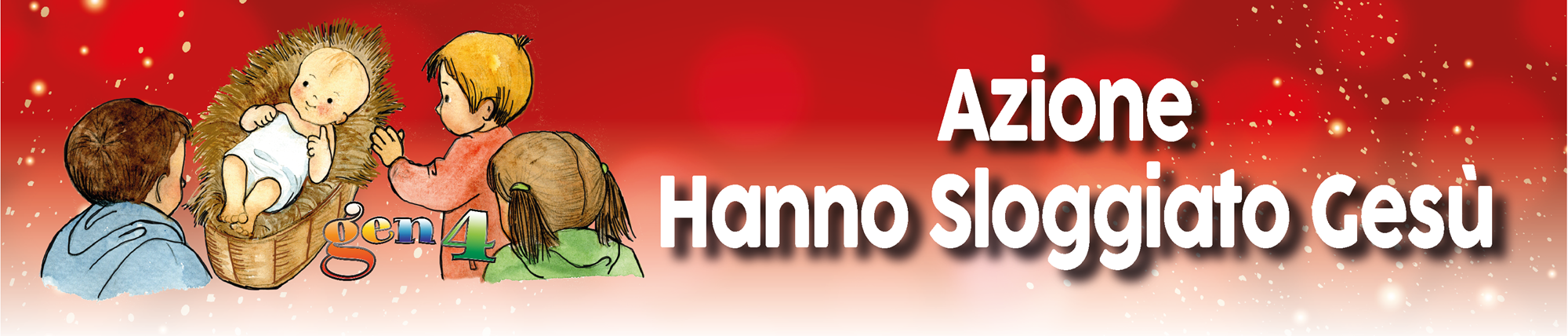 Seconda parte: Aiuti anno 2022-20231  Natale 2022: dove è arrivato l’amore dei e delle gen4?Bambina: Ecco cosa avevamo deciso di fare lo scorso Natale in tanti in tutto il mondo: aiutare dei bambini in Pakistan e in Perù!Bambino 1: Che bello ora aver ricevuto alcune notizie da loro! Vediamole insieme!2-3 Narratore (Voce maschile 1): In Pakistan abbiamo mandato dei soldi per aiutare il centro Nest che aiuta i bambini che non hanno una casa e che vivono per strada. Ma cosa vuol dire Nest? Nido! Un posto bello, tranquillo, colorato, dove i bambini senza casa, possono stare invece di vivere per la strada. In questo “Nido” ricevono tanto amore, cure e la possibilità di andare a scuola e quindi crescere bene e potersi preparare per lavorare ed avere una vita migliore. ____________________________4 Narratrice (Voce femminile 1): E in Perù? Anche lì abbiamo pensato a tanti bambini piccoli di famiglie povere. La loro scuola aveva il tetto rotto!  Che gioia aver visto ora le foto della costruzione, il tetto finito… e la gioia dei bambini! ________________________5 Narratore (Voce maschile 1): Da tante parti poi i e le gen4 hanno fatto arrivare aiuti anche in posti più vicini a loro, a volte portando direttamente il loro amore come:6-7 In Congo, dove hanno…trasformato i soldi raccolti a Natale in…farina, riso e polli surgelati! E con tutti questi doni sono stati a trovare i bambini di un orfanatrofio. Hanno fatto giochi e scenette per loro! 8 Poi, sempre in Congo, hanno pensato di usare una parte dei soldi raccolti per i bambini profughi a Goma o per quelli che soffrono per la guerra. 9 E in Congo è arrivato anche l’amore dei e delle gen4 da più lontano! dalla Lombardia hanno voluto mandare dei soldi per l'ospedale Chiara Lubich, a Lubumbashi! _______________________Narratrice (Voce femminile 1): 10 Ma sono stati tanti i punti dove è arrivata la fantasia dell’amore dei e delle gen4. Spesso proprio accorgendosi di necessità di persone vicine a loro. Per esempio:11 -in Sardegna, è stata aiutata direttamente una famiglia con 5 bambini che era in difficoltà perché la loro casa aveva avuto il tetto completamente distrutto…e mancavano i soldi per ripararlo! 12 –13-14 -in Sicilia invece è stato possibile dare un contributo per una famiglia che non aveva soldi per l’affitto, o per un’altra con tanti figli in necessità. È stato anche aiutato un gruppo missionario che si occupa di persone in difficoltà a Palermo;15- in Albania, alcuni soldi sono stati donati per aiutare due gemelline malate di una famiglia povera che non aveva soldi per farle curare;16- in Croazia hanno aiutato un’associazione a favore di bambini con disabilità;17 -18-ed anche in Argentina e Paraguay hanno dato un contributo ad associazioni in favore di poveri e bambini._____________________________Narratore (Voce maschile 1): 19 Ma non abbiamo dimenticato chi sta ancora soffrendo per la guerra in corso in Ucraina, dove è arrivato l’amore dei e delle gen4 di tanti parti del mondo:20 - dalla Croazia, Repubblica Ceca, Italia, Brasile, Giappone hanno pensato di far arrivare lì parte dei soldi raccolti con l’Azione Hanno Sloggiato Gesù21 -mentre in Irlanda hanno voluto utilizzare una somma per comprare magliette termiche da far arrivare in Ucraina durante l’inverno._____________________________________Narratrice (Voce femminile 1): 22-23 E l’amore donato si moltiplica. Nel 2022 i e le gen4 del Myanmar avevano ricevuto un aiuto dall’operazione Hanno Sloggiato Gesù per poter iniziare a formare un bellissimo coro! Ora questo coro ha potuto portare gioia in un ospedale per bambini con scambio di disegni e di doni. E non solo a Natale!Narratore (Voce maschile 1): 24 In tutto il mondo l’amore dei e delle Gen4 per chi ha bisogno non è stato solo al momento del Natale, ma è continuato durante l’anno 2023 con tante altre iniziative. Eccone alcune, ma sicuramente ci sono state tante altre bellissime cose che non riusciamo qui a raccontarvi!25 -In Emilia Romagna, dove c’è stata una terribile alluvione, le gen4 hanno mandato i soldi, raccolti facendo dei lavoretti, ad una famiglia che ha avuto la casa molto danneggiata;26 -Anna di Pisa ha rinunciato ai regali per il suo compleanno e ha chiesto i soldi per aiutare i bambini profughi Afgani;27 - dalla Thailandia e dalla Croazia sono arrivati aiuti in Siria, per le vittime del terremoto, 28 - e a Carpi i e le gen4 hanno venduto piantine per mandare soldi in Ucraina.29-30-31 Bambina: Tanto e tanto amore: e non siamo sicuramente riusciti a ricordare tutto! Un Grazie a tutti e tutte per l’amore donato! 32  Bambino 1: Gesù dirà: “L’hai fatto a me!”. 33  Bambina: Piccoli punti luminosi...ma insieme si moltiplicano e illuminano tutto il mondo! “è così l'amore dei gen 4 che se si butta un piccolo sassolino… Gen 4 interviene: “… sì, un piccolo sasso… e il cerchio diventa sempre più grande, più grande e soprattutto si allarga in tutto il mondo”. Margaret: Esattamente!”  (stralcio video di Margareth, montaggio CSC) 